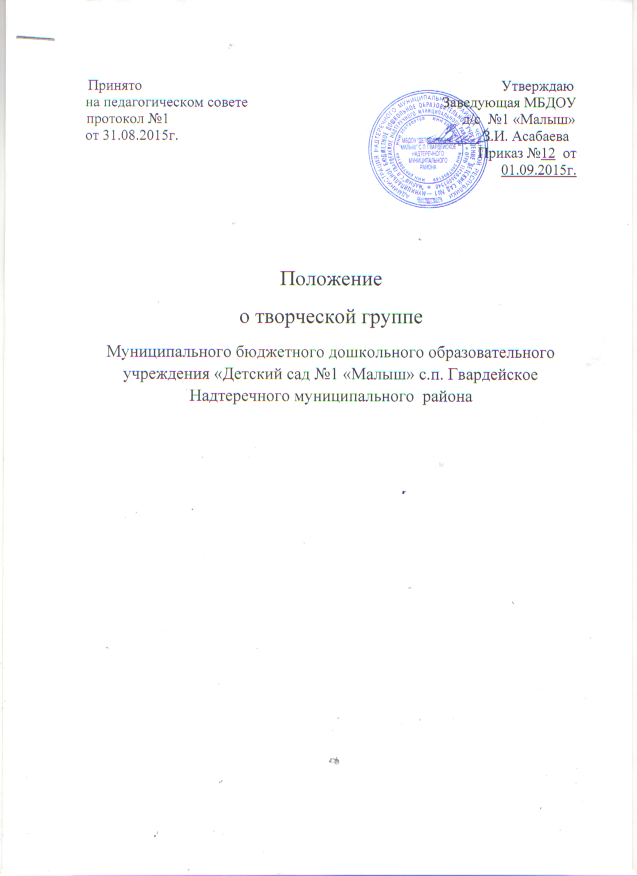 I. Общие положения1. Творческая группа является основным структурным подразделением научно- методической службы образовательного учреждения, осуществляющим приведение учебно- воспитательной, методической, опытно- экспериментальной работы.2. Творческая группа организуется при наличии не менее пяти педагогов.3. Творческая группа создается, реорганизуется и ликвидируется заведующим МБДОУ по представлению заместителя заведующего по воспитательно- образовательной работе ( старшего воспитателя).4. Творческая группа согласовывает свою деятельность с заместителем заведующего МБДОУ по воспитательно- образовательной работе, отчитывается о результатах своей деятельности перед педагогическим сообществом.5. Творческая группа в своей деятельности соблюдает Конвенцию о правах ребенка, руководствуется Конституцией и законами Российской Федерации, указами Президента РФ, решениями Правительства РФ, органами управления образования всех уровней по вопросам образования и воспитания детей дошкольного возраста, а также Уставом и локальными правовыми актами учреждения, приказами и распоряжениями заведующего.6. Воспитательно- образовательную, методическую и опытно- экспериментальную работу творческая группа осуществляет на основе настоящего Положения, приказов и директив Министерства образования РФ, а также рекомендаций Комитета образования. По вопросам внутреннего порядка она руководствуется правилами и нормами охраны труда, техники безопасности и противопожарной зашиты, Уставом дошкольного учреждения, правилами внутреннего трудового распорядка, трудовыми договорами ( контрактами).II. Задачи и направления деятельности творческой группы Творческая группа как структурное подразделение дошкольного учреждения создается для решения определенной части задач, возложенных на воспитательно- образовательное учреждение:  удовлетворение потребностей воспитанников в интеллектуальном, культурном и нравственном развитии;  организация и проведение на высоком профессиональном уровне воспитательно- образовательной и опытно- экспериментальной работы по одному или нескольким родственным направлениям;  совершенствование методики проведения различных видов занятий и их методического и материально- технического обеспечения;  повышение педагогической квалификации педагогов;  проведения педагогических экспериментов.III. Основные формы работы в творческой группе1. Проведение педагогических экспериментов по проблемам методики воспитания детей и внедрение их результатов в воспитательно- образовательный процесс.2. Круглые столы, совещания и семинары по методическим вопросам, творческие отчеты педагогов и т.п.3. Заседания творческих групп по вопросам методики воспитания и образования детей дошкольного возраста.4. Открытые занятия и другие формы работы с детьми.5. Лекции, доклады, сообщения и дискуссии по методике воспитания и образования, вопросам дошкольной педагогики и психологии.6. Изучение и реализация в воспитательно- образовательном процессе требований руководящих документов, передового педагогического опыта.7. Проведение методических недель.8. Взаимопосещение занятий.IV. Основные направления деятельности творческой группы1. Анализ результатов воспитательно- образовательной деятельности по направлениям.2. Участие в разработке вариативной части воспитательно- образовательных планов.3. Разработка интегрированных воспитательно- образовательных программ по изучаемым направлениям и согласование их с парциальными программами для более полного обеспечения усвоения детьми требований временных государственных стандартов.4. Подготовка и обсуждение разработок методических пособий и дидактических материалов по воспитанию и обучению детей дошкольного возраста.5. Проведение открытых занятий и других форм организации воспитательно- образовательного процесса.6. Подготовка и обсуждение докладов по вопросам методики воспитания и обучения детей дошкольного возраста, повышения квалификации и квалификационного разряда педагогов.7. Обсуждение методики проведения отдельных видов занятий и содержания дидактических материалов к ним.8. Рассматривание вопросов организации, руководства и контроля за исследовательской работой педагогов.9. Организация и проведение педагогических экспериментов по поиску и внедрению новых развивающих технологий воспитания и обучения детей дошкольного возраста.10. Разработка и совершенствование средств повышения наглядности воспитания и обучения.11. Выбор и организация работы наставников с молодыми специалистами и малоопытными педагогами.V. Работа творческой группы1.Работа творческой группы проводится в соответствии с планом работы на текущий год. План составляется руководителем творческой группы, рассматривается на заседании научно- методического совета и утверждается заведующим дошкольным учреждением.2. Заседания творческой группы следует проводить не реже одного раза в месяц. По каждому из обсуждаемых на заседании вопросов принимаются рекомендации, которые фиксируются в журнале протоколов.VI. Работа творческой группы Для нормальной работы в творческой группе должны быть следующие документы:1. Приказ об открытии творческой группы.2. Приказ о назначении на должность председателя творческой группы.3. Положение о творческой группе.4. Функциональные обязанности педагогов творческой группы.5. Анализ работы за прошедший год6. План работы творческой группы на текущий учебный год.7. План- сетка работы творческой группы на каждый месяц.8. Сведения о темах самообразования воспитателей творческой группы.9. График проведения открытых занятий творческой группы.10. План проведения методической недели11. Календарно- тематическое планирование ( по кружкам)12. Протоколы заседаний творческой группыVII. Права творческой группы Творческая группа имеет право:1. Выдвигать предложения об улучшении воспитательно- образовательного процесса в дошкольном учреждении.2. Ставить вопрос о публикации материалов о передовом педагогическом опыте, накопленном в творческой группе.3. Ставит вопрос перед администрацией МБДОУ о поощрении педагогов творческой группы за активное участие в экспериментальной деятельности.4. Обращаться за консультациями по проблемам воспитательно- образовательной работы с детьми к заместителю заведующего дошкольным учреждением ( старшему воспитателю)5. Вносить предложения по организации и содержанию аттестации педагогов.6. Выдвигать от творческой группы педагогов для участия в конкурсах « Воспитатель года».VIII. Контроль за деятельностью творческой группы. Контроль за деятельностью творческой группы осуществляется заведующим дошкольным учреждением, его заместителем по воспитательно- образовательной работе ( старшим воспитателем) в соответствии с планом методической работы и планами контрольно-диагностических действий, утверждаемыми заведующим дошкольным учреждением.IX. Руководитель творческой группы обязан:1. Руководить: - воспитательно- образовательной и методической работой творческой группы; - работой по составлению календарно- тематических планов; - работой по созданию методических пособий, дидактических и наглядных материалов; - экспериментальной работой группы; - научно- методической работой педагогов работы.2. Организовывать: - оперативную корректировку воспитательно- образовательных материалов; - заседания творческой группы; - взаимопосещение занятий.3. Предоставлять отчет о работе творческой группы заведующему дошкольным учреждением